Define an acid.Define a base.Acids are molecules that dissociate in water, releasing __________ ions, __________ are molecules that either take up hydrogen ions or release hydroxide ions.pH is defined as the negative logarithm of the __________ ion concentration. As we move down the pH scale, each unit __________ times the acidity of the previous unit. A pH of __________ has an equal concentration of hydrogen ions and hydroxide ions.The pH scale ranges from 0 to __________. __________ are chemicals or combinations of chemicals that take up excess hydrogen ions or hydroxide ions and help keep the pH within normal limits.Label the following diagram of the pH curve with these terms: basic, acidic, neutral, hydrogen ion concentration, and hydroxide ion concentration.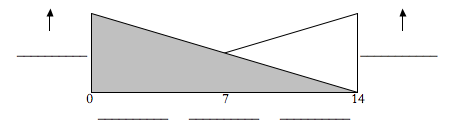 Complete the following table to help understand the relationship between the hydrogen ion concentration and pH.As the pH of a solution changes from 8.6 to 9.6, it becomes more __________ (acidic/basic). At a pH of 7, the number of hydrogen ions __________ the number of hydroxide ions. A pH of 6 has __________ times as much hydrogen ions as a pH of 8. The pH curve starts at __________ and goes to __________. As the pH of a solution increases, the number of hydrogen ions __________ (increases/decreases). As the pH of a solution increases, the number of hydroxide ions __________ (increases/decreases). __________ help to prevent any change in the blood pH.Anatomy & Physiology 12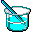 Acid and Base Worksheet               Name:Block:Date:[H+]pHAcid/Base/NeutralExample: 1 x 10-66Acid1 x 10-51 x 10-101 x 10-7